T.C.                                                                                          ÇEKMEKÖY KAYMAKAMLIĞIÇEKMEKÖY İLÇE MİLLİ EĞİTİM MÜDÜRLÜĞÜÇEKMEKÖY ANAOKULU2019-2023STRATEJİK PLANIARALIK 2019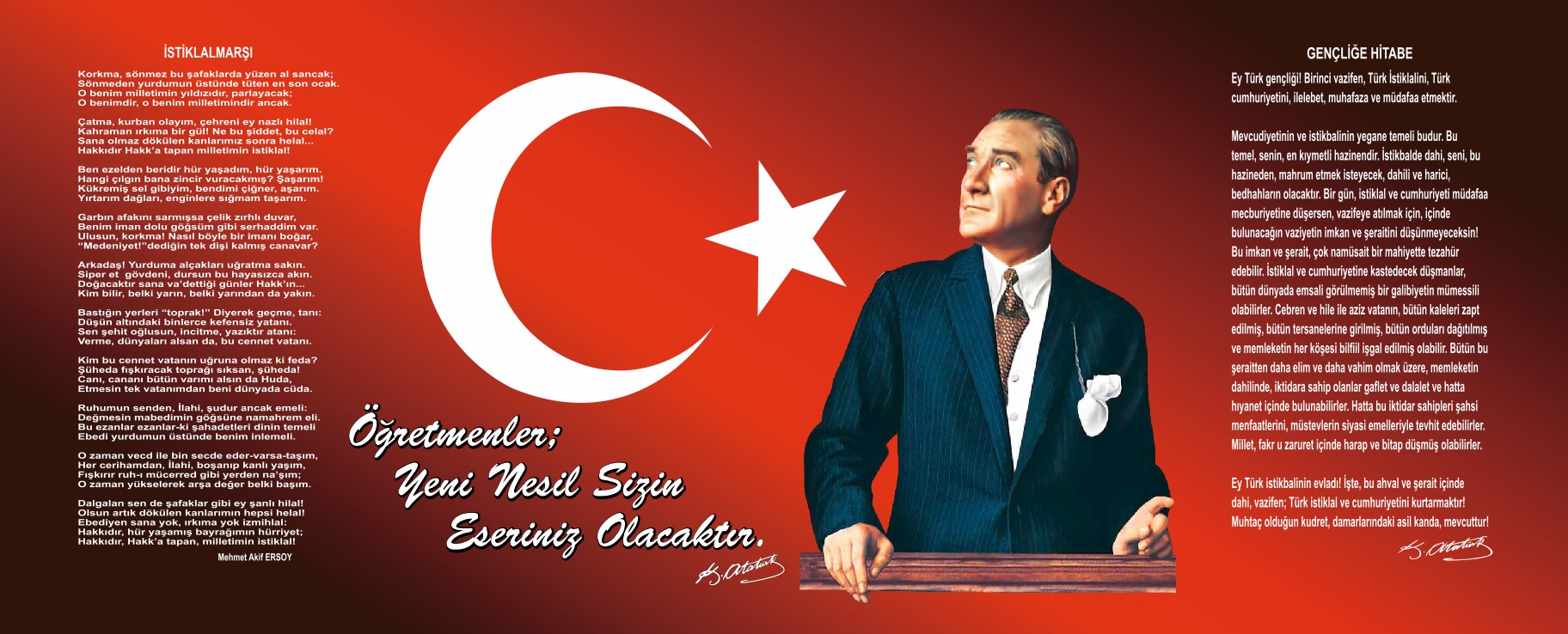 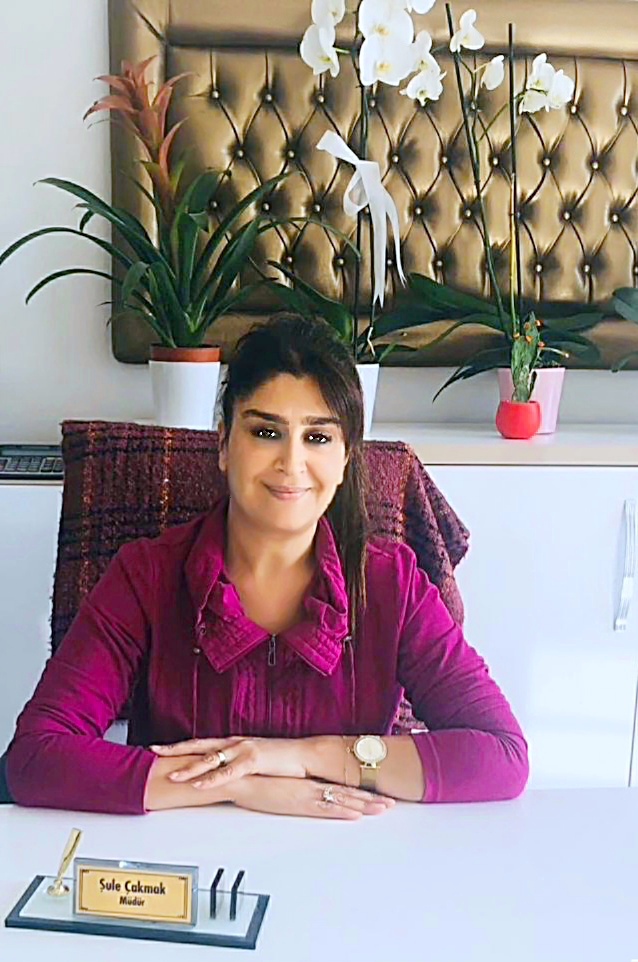 SunuşGünümüzde eğitim anlayışı, çağın hızla değişen teknolojisiyle birlikte yeni bir boyut kazandı ve dinamizm, yaratıcılık, araştırma, üretkenlik ön plana çıktı. Öğrenci odaklı eğitim anlayışları, onun isteklerini, beklentilerini, hedeflerini, bireysel özelliklerini merkeze alan yöntemler tercih ediliyor.Değişimin gerektirdiği yeni yapılanmaları okul programlarımıza katmak ve amacıyla okulumuzda oluşturduğumuz stratejik çalışma planı doğrultusunda çalışmalar etkinlikler, projeler belirleyerek çalışanları “Biz” duygusu altında birleştirdik. Önce ekipler oluşturduk, okulumuzun fiziksel koşulları, avantajları ve dezavantajlarını belirledik ve bu doğrultuda gerçekleştirilebilecek hedefler saptadık. Böylece okulumuzun sürekli iyileştirme yoluyla başarısını artıracak yeni açılımlar, hedefler belirlemiş olduk. Bu anlamda eğitim faaliyetleri, amaç ve hedeflerimizin başarı ile gerçekleşmesi, 2023 Eğitim Vizyonu Hedeflerine ulaşmamızdaki en önemli hamlemiz olacaktır. Çekmeköy Anaokulu olarak en büyük amacımız yalnızca öğrenciyi akademik anlamda yetiştirmek değil, girdikleri her türlü ortamda çevresindekilere ışık tutan, hayata hazır, hayatı aydınlatan, bizleri daha da ileriye götürecek öğrenciler yetiştirmektir. 2019-2023 Stratejik Plan Planın hazırlanmasında emeği geçen Strateji Yönetim Ekibi’ ne ve uygulanma aşamasında destekleriyle bize güç katacak Kaymakamlığımıza, Belediye Başkanlığımıza, İlçe Milli Eğitim Müdürlüğümüze, tüm kurum ve kuruluşlara, öğretmen, öğrenci ve velilerimize teşekkür ederim.                                                                                                                                                                           Şule ÇAKMAK                                                                                                                                                                            Okul MüdürüİçindekilerSunuş	3İçindekiler	5BÖLÜM I: GİRİŞ ve PLAN HAZIRLIK SÜRECİ	6BÖLÜM II: DURUM ANALİZİ	7Okulun Kısa Tanıtımı 	7Okulun Mevcut Durumu: Temel İstatistikler	10PAYDAŞ ANALİZİ	16GZFT (Güçlü, Zayıf, Fırsat, Tehdit) Analizi	19Gelişim ve Sorun Alanları	25BÖLÜM III: MİSYON, VİZYON VE TEMEL DEĞERLER	29MİSYONUMUZ 	29VİZYONUMUZ 	29TEMEL DEĞERLERİMİZ 	30BÖLÜM IV: AMAÇ, HEDEF VE EYLEMLER	31TEMA I: EĞİTİM VE ÖĞRETİME ERİŞİM	31TEMA II: EĞİTİM VE ÖĞRETİMDE KALİTENİN ARTIRILMASI	34TEMA III: KURUMSAL KAPASİTE	38V. BÖLÜM: MALİYETLENDİRME	44BÖLÜM I: GİRİŞ ve PLAN HAZIRLIK SÜRECİ2019-2023 dönemi stratejik plan hazırlanması süreci Üst Kurul ve Stratejik Plan Ekibinin oluşturulması ile başlamıştır. Ekip tarafından oluşturulan çalışma takvimi kapsamında ilk aşamada durum analizi çalışmaları yapılmış ve durum analizi aşamasında paydaşlarımızın plan sürecine aktif katılımını sağlamak üzere paydaş anketi, toplantı ve görüşmeler yapılmıştır.Durum analizinin ardından geleceğe yönelim bölümüne geçilerek okulumuzun amaç, hedef, gösterge ve eylemleri belirlenmiştir. Çalışmaları yürüten ekip ve kurul bilgileri altta verilmiştir.STRATEJİK PLAN ÜST KURULUBÖLÜM II: DURUM ANALİZİDurum analizi bölümünde okulumuzun mevcut durumu ortaya konularak neredeyiz sorusuna yanıt bulunmaya çalışılmıştır. Bu kapsamda okulumuzun kısa tanıtımı, okul künyesi ve temel istatistikleri, paydaş analizi ve görüşleri ile okulumuzun Güçlü Zayıf Fırsat ve Tehditlerinin (GZFT) ele alındığı analize yer verilmiştir.Okulun Kısa TanıtımıOkulumuz, İstanbul Çekmeköy ilçesinde 2007 yılında eğitim öğretim alanında hizmete girmiş olup çocuklarımız geleceğe hazırlayan dinamik bir okuldur. 2007 yılından sonra inşa edildiği için deprem yönetmeliğine uygun olarak 1318 m2 alan üzerine 466 m2’ lik 2 kattan oluşan bina 4 derslik ve 8 şube ile eğitime hizmet vermektedir.           Okulumuzun hem arka hem ön kısmında bahçe bulunmakta olup, arka bahçenin bir kısmında oyun parkımız bir kısmında da oyun alanımız ve ayrıca çocukların ekim ve dikim yapabileceği toprak alan bulunmaktadır. Ön bahçe de öğrenci girişinin yanı sıra engelli öğrenciler için de giriş bulunmaktadır.         22 Mart 2008 tarih ve 26824 mükerrer sayılı Resmi Gazete’ de yayınlanan 5747 Sayılı Kanun ile ilçe vasfı kazanmasıyla birlikte okulumuzun adı Ümraniye Çekmeköy Anaokulu iken; Çekmeköy Anaokulu olarak değiştirilmiştir. Eğitim öğretime başlandığından bu yana onarım ihtiyaçları doğmuş ancak ciddi güçlendirme ihtiyacı olmamıştır.2007-2008 yılında 4 derslik/8 şube ve 130 öğrenci ile eğitime başlayan okulumuz 2019-2020 yılında 4 derslik/8 şube 204 öğrenci ile eğitime hizmet vermeye devam etmektedir. Okulumuz şu anda 1 kadrolu okul müdürü,1 kadrolu müdür yardımcısı, 1 Rehber Öğretmen, 8 kadrolu okul öncesi öğretmeni, 1 ücretli okul öncesi öğretmeni, 3 kulüp öğretmeni ve 6 destek personeli ile çalışmalarını sürdürmektedir. Okulumuzda yemeklerimiz kendi mutfağımızda yapılıp, yemek listeleri aylık olarak menü beslenme ekibimiz tarafından hazırlanmaktadır. Sabah kahvaltısı, öğle yemeği ve ikindi kahvaltısı günlük hazırlanmaktadır.2009-2010 Eğitim-Öğretim yılında Temiz Okul-Sağlıklı Okul Projesi kapsamında Sağlık Bakanlığı tarafından “BEYAZ BAYRAK” ödülü kazanmış olup her yıl Tarım Bakanlığı tarafından denetlenmektedir.2017-2018 eğitim öğretim yılında Sağlık Bakanlığı ve Milli Eğitim Bakanlığı arasında imzalanan protokol kapsamında “BESLENME DOSTU OKUL SERTİFİKASI” nı almaya hak kazanmıştır.Atık Pil Projesi, Atık Yağ Projesi, Mavi Kapak Projesi, Üç İyilik Yap Projesi, Sokak Hayvanlarını Koruma Projesi, Bir Kap Da Sen Koy, Oyuncak Toplama Projesi, Kıyafet Toplama Projesi, Okul Hobim Projesi okulumuzda her yıl revize edilerek uygulanmaya devam edilmektedir. İstanbul İl Milli Eğitim Müdürlüğü tarafından düzenlenen Eğitimde İyi Örnekler Proje  Paylaşımı’ nda okulumuz 2011-2012 Eğitimde İyi Örnekler Paylaşımı’ nda ”Sevgi Mönüsü” ve “Davranış Liderliği” projeleri ile yine aynı yıl “Okul Hobim” projesi ile Doğa Okulları’ nın düzenlemiş olduğu proje paylaşımında derece kazanmıştır. 2012-2013 Eğitimde İyi Örnekler Paylaşımı’ nda Digital Doğanlar, Sosyal İnsanlar” projesi ile 2013-2014 Eğitimde İyi Örnekler Paylaşımı’ nda “Ben Değerliyim, Değerlerimle Büyüyorum” projesi ile 2014-2015 Eğitimde İyi Örnekler Paylaşımı nda “Benim Kitabım Benim Kütüphanem” ve “Yaşayarak Şah Mat” projeleri ile 2015-2016 Eğitimde İyi Örnekler Paylaşımı’ nda “Sanatla Yetiş, Sanatla Yatış” Projesi ile 2017-2018 Eğitimde İyi Örnekler Paylaşımı’ nda “Bir Atık Bir Gelecek” üst üste yakalamış olduğu başarıyla başarı belgeleri ve Eğitimde İyi Örnekler Bayrağı alarak adından söz ettirmiştir.2011-2012 eğitim öğretim yılında Toplam Kalite Yönetimi kapsamında sunulan “Öz Değerlendirme” raporu ile başarıyı yakalamış ve plaket almaya hak kazanmıştır. 2016-2017 eğitim öğretim yılında e Twinning projesi “MY FİRST PENFRİEND” adlı projeye uygulayıcı olarak katılım sağladık. 2017-2018 eğitim öğretim yılında da yine e Twinning projesi olarak “DEĞERLERİMİ SAHNEDE SERGİLİYORUM”  adlı proje uygulanmıştır.2018-2019 eğitim öğretim yılında Çekmeköy İlçe Milli Eğitim Müdürlüğü' nün Şeker Sizsiniz projesi yürütücülüğünü yapmakta ve Doğa ve Çocuk, Yok Sayma, Sanal Değil Gerçek ve Sıfır Atık projelerinde de uygulayıcı rolünde yer almaktadır. İstanbul İl M.E.M  himayelerinde yürütülen Veli Akademileri, Öğretmen Akademileri ve Kaymakamlık tarafından desteklenen Değerler Eğitimi projeleriyle ilgili çalışmalar yürütülmektedir.Okulun Mevcut Durumu: Temel İstatistiklerOkul Künyesi : Okulumuzun temel girdilerine ilişkin bilgiler altta yer alan okul künyesine ilişkin tabloda yer almaktadır.  Temel Bilgiler Tablosu- Okul Künyesi    Çalışan Bilgileri    Okulumuzun çalışanlarına ilişkin bilgiler altta yer alan tabloda belirtilmiştir.    Çalışan Bilgileri TablosuOkulumuz Bina ve Alanları	Okulumuzun binası ile açık ve kapalı alanlarına ilişkin temel bilgiler altta yer almaktadır.Okul Yerleşkesine İlişkin Bilgiler   Sınıf ve Öğrenci BilgileriOkulumuzda yer alan sınıfların öğrenci sayıları alttaki tabloda verilmiştirDonanım ve Teknolojik KaynaklarımızTeknolojik kaynaklar başta olmak üzere okulumuzda bulunan çalışır durumdaki donanım malzemesine ilişkin bilgiye alttaki tabloda yer verilmiştir.Teknolojik Kaynaklar TablosuGelir ve Gider BilgisiOkulumuzun genel bütçe ödenekleri, okul aile birliği gelirleri ve diğer katkılarda dâhil olmak üzere gelir ve giderlerine ilişkin son iki yıl gerçekleşme bilgileri alttaki tabloda verilmiştir.PAYDAŞ ANALİZİKurumumuzun temel paydaşları öğrenci, veli ve öğretmen olmakla birlikte eğitimin dışsal etkisi nedeniyle okul çevresinde etkileşim içinde olunan geniş bir paydaş kitlesi bulunmaktadır. Paydaşlarımızın görüşleri anket, toplantı, dilek ve istek kutuları, elektronik ortamda iletilen önerilerde dâhil olmak üzere çeşitli yöntemlerle sürekli olarak alınmaktadır.Paydaş anketlerine ilişkin ortaya çıkan temel sonuçlara altta yer verilmiştir: Öğrenci Anketi Sonuçları:Öğrencilerimiz okul öncesi öğrencileri olduğundan  öğrenci anketi uygulanmamıştırÖğretmen Anketi Sonuçları:Okulumuzda alınan kararlar, çalışanların katılımıyla alınır ile ilgili soruya ankete katılanların % 74,9’sı olumlu yanıt verirken % 25 oranında katılımcı da olumsuz değerlendirmede bulunmuştur.Her türlü ödüllendirmede adil olma, tarafsızlık ve objektiflik esastır sorusunu %83,3’ü orta ve iyi olarak değerlendirirken %16,7’si yetersiz olarak cevaplandırmıştır.Kendimi, okulun değerli bir üyesi olarak görürüm hakkında katılımcıların %91,6’sı olumlu değerlendirmede bulunmuş, % 8,3’ü olumsuz olarak değerlendirmiştir. Çalıştığım okul bana kendimi geliştirme imkânı tanımaktadır ile ilgili sorusuna % 91,6 olumlu ve orta; % 8,3 olumsuz görüş belirtilmiştir. Okul, teknik araç ve gereç yönünden yeterli donanıma sahiptir ile ilgili soruya %83,3 olumlu; % 16,7’siise katılmıyorum olarak görüş belirtilmiştir.Okulda çalışanlara yönelik sosyal ve kültürel faaliyetler düzenlenir sorusuna 12 yanıt verilmiş, %58,3 olumlu; % 8,3 kararsız; % 33,3’ü ise katılmıyorum olarak görüş belirtilmiştir. Okulda öğretmenler arasında ayrım yapılmamaktadır ile ilgili soruyla ilgili %58,3’üolumlu, %41,7’si olumsuz görüş belirtmiştir. Okulumuzda yerelde ve toplum üzerinde olumlu etki bırakacak çalışmalar yapmaktadır sorusunu % 83,4’ü olumlu, geriye kalan %16,7 katılımcı olumsuz olarak değerlendirmiştir.Veli Anketi Sonuçları:   Okulda bizleri ilgilendiren kararlarda görüşlerimiz dikkate alınır sorusuna 81 yanıt verilmiş, %85,2 olumlu; % 8,6’sı kararsız; % 6,2’si ise katılmıyorum olarak görüş belirtilmiştir.Soruya ankete katılanların % 96,3’ü(80 Kişi) olumlu yanıt verirken % 1,2’ si(1 kişi) orta derecede, % 2,4’ ü(2 kişi) oranında katılımcı da olumsuz değerlendirmede bulunmuştur.Öğrencimle ilgili konularda okulda rehberlik hizmeti alabiliyorum sorusunu %80,5’i orta ve iyi olarak değerlendirirken %8,5’i yetersiz bulmuş, %11’ i ise kararsız olarak cevaplandırmıştır. Okula ilettiğim istek ve şikâyetlerim dikkate alınıyor hakkında katılımcıların %85,1’i olumlu değerlendirmede bulunmuş, % 6,2’ si olumsuz olarak değerlendirmiş, geriye kalan % 8,6 katılımcı kararsız olarak değerlendirme yapmıştır. Okulun internet sayfasını ve E-Okul Veli Bilgilendirme Sistemini düzenli olarak takip ediyorum ile ilgili soruyla ilgili %88,9’u düzenli takip ettiğini belirtirken, %4,9 takip edemediğini, %6,2’ si ara sıra takip ettiğini belirtmiştir. Çocuğumun okulunu sevdiğini ve öğretmenleriyle iyi anlaştığını düşünüyorum sorusunu % 92,7’i olumlu, geriye kalan %7,2 katılımcı olumsuz olarak değerlendirmiştir. Okul, teknik araç ve gereç yönünden yeterli donanıma sahiptir sorusunu % 82’si olumlu, % 14,5’ si kararsız, geriye kalan %3,6 katılımcı katılmıyor olarak değerlendirmiştir. Okul her zaman temiz ve bakımlıdır? Sorusuyla ilgili 82 yanıt alınmış, bu cevapların % 90,3 olumlu; % 4,9 orta; % 4,9 olumsuz görüş belirtilmiştir.Okulun binası ve diğer fiziki mekânlar yeterlidir ile ilgili %86,5’i orta ve iyi olarak değerlendirirken %3,7’si yetersiz bulmuş, %9,8’ i ise kararsız olarak cevaplandırmıştır.GZFT (Güçlü, Zayıf, Fırsat, Tehdit) AnaliziOkulumuzun temel istatistiklerinde verilen okul künyesi, çalışan bilgileri, bina bilgileri, teknolojik kaynak bilgileri ve gelir gider bilgileri ile paydaş anketleri sonucunda ortaya çıkan sorun ve gelişime açık alanlar iç ve dış faktör olarak değerlendirilerek GZFT tablosunda belirtilmiştir. Dolayısıyla olguyu belirten istatistikler ile algıyı ölçen anketlerden çıkan sonuçlar tek bir analizde birleştirilmiştir.Kurumun güçlü ve zayıf yönleri donanım, malzeme, çalışan, iş yapma becerisi, kurumsal iletişim gibi çok çeşitli alanlarda kendisinden kaynaklı olan güçlülükleri ve zayıflıkları ifade etmektedir ve ayrımda temel olarak okul müdürü/müdürlüğü kapsamından bakılarak iç faktör ve dış faktör ayrımı yapılmıştır. İç Faktörler Güçlü YönlerZayıf YönlerDış Faktörler FırsatlarTehditlerGelişim ve Sorun AlanlarıGelişim ve sorun alanları analizi ile GZFT analizi sonucunda ortaya çıkan sonuçların planın geleceğe yönelim bölümü ile ilişkilendirilmesi ve buradan hareketle hedef, gösterge ve eylemlerin belirlenmesi sağlanmaktadır. Gelişim ve sorun alanları ayrımında eğitim ve öğretim faaliyetlerine ilişkin üç temel tema olan Eğitime Erişim, Eğitimde Kalite ve kurumsal Kapasite kullanılmıştır. Eğitime erişim, öğrencinin eğitim faaliyetine erişmesi ve tamamlamasına ilişkin süreçleri; Eğitimde kalite, öğrencinin akademik başarısı, sosyal ve bilişsel gelişimi ve istihdamı da dâhil olmak üzere eğitim ve öğretim sürecinin hayata hazırlama evresini; Kurumsal kapasite ise kurumsal yapı, kurum kültürü, donanım, bina gibi eğitim ve öğretim sürecine destek mahiyetinde olan kapasiteyi belirtmektedir.Gelişim ve Sorun AlanlarımızBÖLÜM III: MİSYON, VİZYON VE TEMEL DEĞERLEROkul Müdürlüğümüzün Misyon, vizyon, temel ilke ve değerlerinin oluşturulması kapsamında öğretmenlerimiz, öğrencilerimiz, velilerimiz, çalışanlarımız ve diğer paydaşlarımızdan alınan görüşler, sonucunda stratejik plan hazırlama ekibi tarafından oluşturulan Misyon, Vizyon, Temel Değerler; Okulumuz üst kurulana sunulmuş ve üst kurul tarafından onaylanmıştır.MİSYONUMUZ  	Okul Öncesi Eğitimde fırsat eşitliğini sağlamak, her bireye ulaşarak 21. yüzyıl becerileri ile bağdaşık eğitim hizmeti sunan yenilikçi lider bir okul olmaktır.VİZYONUMUZ Eğitim ve öğretimin güvenli bir ortamda kaliteli bir şekilde gerçekleşmesini sağlamak.TEMEL DEĞERLERİMİZ Sevgi, saygı başta olmak üzere toplumsal değerlere uygun bir neslin yetişmesine öncülük ederek donanımlı, iletişime açık, kendini yenileyen, yaratıcı, sorgulayıcı, eleştirel düşünebilen, üreten bir neslin yetişmesini sağlamak. Ailelerle birlikte işbirliği içinde bu işi beraber yürütmek. Öğretmenlerin de bu bilinçle eğitime yön vermelerine çocuklara yardımcı ve rehber olmalarının önünü açmakBÖLÜM IV: AMAÇ, HEDEF VE EYLEMLERTEMA I: EĞİTİM VE ÖĞRETİME ERİŞİMStratejik Amaç 1:Kayıt bölgemizde yer alan bütün okul öncesi eğitim dönemindeki öğrencilerin okullaşma oranlarını artıran, okula uyum ve devamsızlık sorunlarını gideren, onlara katılım ve tamamlama imkânı sunan etkin bir eğitim ve öğretime erişim süreci hâkim kılınacaktır.Stratejik Hedef 1.1:Kayıt bölgemizde yer alan okul öncesi eğitim dönemindeki öğrencilerin okullaşma oranları artırılacak, okula uyum ve devamsızlık sorunları giderilecektir.Performans Göstergeleri  EylemlerStratejik Hedef 1.2:Özel eğitime ve rehberliğe ihtiyaç duyan öğrencilerin akranlarından soyutlanmadan okula uyumları desteklenerek kurumsal rehberlik mekanizması etkin bir şekilde işletilecektir.Performans GöstergeleriEylemlerTEMA II: EĞİTİM VE ÖĞRETİMDE KALİTENİN ARTIRILMASIStratejik Amaç 2: Çocukların bedensel, zihinsel, dilsel ve duygusal olarak çok boyutlu gelişimlerini desteklemek ve yaşam boyu iyi olma hâline katkı sağlamak amacıyla eğitim ve öğretimin niteliği yükseltilecektir.Stratejik Hedef 2.1: Çocukların çok yönlü gelişimi için okul öncesi kazanımları takip edilecek ve sosyal faaliyetlere etkin katılımı artırılacaktır.Performans GöstergeleriEylemlerTEMA III: KURUMSAL KAPASİTEStratejik Amaç 3: Okulumuzun beşeri, mali, fiziki ve teknolojik unsurları ile yönetim ve organizasyonu, eğitim ve öğretimin niteliğini ve eğitime erişimi yükseltecek biçimde geliştirilecektir.Stratejik Hedef 3.1: Okulumuz personelinin mesleki yeterlilikleri ile iş doyumu ve motivasyonları artırılacaktır.   Performans Göstergeleri       Eylemler Stratejik Hedef 3.2: Okulumuzun mali ve fiziksel altyapısı eğitim ve öğretim faaliyetlerinden beklenen sonuçların elde     edilmesini sağlayacak biçimde sürdürülebilirlik ve verimlilik esasına göre geliştirilecektir.      Performans göstergeleriEylemlerStratejik Hedef 3.3: Okulumuzun yönetsel süreçleri, etkin bir izleme ve değerlendirme sistemiyle desteklenen, katılımcı, şeffaf ve hesap verebilir biçimde geliştirilecektir.Performans göstergeleri    Eylemler    V. BÖLÜM: MALİYETLENDİRME    2019-2023 Stratejik Planı Faaliyet/Proje Maliyetlendirme TablosuVI. BÖLÜM: İZLEME VE DEĞERLENDİRMEOkulumuz Stratejik Planı izleme ve değerlendirme çalışmalarında 5 yıllık Stratejik Planın izlenmesi ve 1 yıllık gelişim planının izlenmesi olarak ikili bir ayrıma gidilecektir. Stratejik planın izlenmesinde 6 aylık dönemlerde izleme yapılacak denetim birimleri, il ve ilçe millî eğitim müdürlüğü ve Bakanlık denetim ve kontrollerine hazır halde tutulacaktır.Yıllık planın uygulanmasında yürütme ekipleri ve eylem sorumlularıyla aylık ilerleme toplantıları yapılacaktır. Toplantıda bir önceki ayda yapılanlar ve bir sonraki ayda yapılacaklar görüşülÜst Kurul BilgileriÜst Kurul BilgileriSTRATEJİK PLAN HAZIRLAMA EKİBİSTRATEJİK PLAN HAZIRLAMA EKİBİAdı SoyadıUnvanıAdı SoyadıUnvanıŞule ÇAKMAKOkul MüdürüAyşe ÖREN TUNAHANÖğretmenİbrahim ÇALIŞMüdür YardımcısıZeynep ÖZLİ ÖZDEMİRÖğretmenBüşra UÇANÖğretmenHava DOĞANÖğretmenSeda PİR TANRIÖVERÖğretmenDilşah ÖZCANRehber ÖğretmenFatma ŞAHİNO. A. B. BaşkanıYasemin KORALVeliİli: İli: İli: İli: İlçesi:İlçesi:İlçesi:İlçesi:Adres: Mimar Sinan Mah. Mimar Sinan Cad. No:45Mimar Sinan Mah. Mimar Sinan Cad. No:45Mimar Sinan Mah. Mimar Sinan Cad. No:45Coğrafi Konum (link):Coğrafi Konum (link):http://cekmekoyanaokulu.meb.k12.tr/tema/harita.phphttp://cekmekoyanaokulu.meb.k12.tr/tema/harita.phpTelefon Numarası: 216 6405531216 6405531216 6405531Faks Numarası:Faks Numarası:YokYoke- Posta Adresi:970348@meb.k12.tr970348@meb.k12.tr970348@meb.k12.trWeb sayfası adresi:Web sayfası adresi:www.cekmekoyanaokulu@meb.k12.trwww.cekmekoyanaokulu@meb.k12.trKurum Kodu:970348970348970348Öğretim Şekli:Öğretim Şekli:İkili Eğitimİkili EğitimOkulun Hizmete Giriş Tarihi : 2007Okulun Hizmete Giriş Tarihi : 2007Okulun Hizmete Giriş Tarihi : 2007Okulun Hizmete Giriş Tarihi : 2007Toplam Çalışan SayısıToplam Çalışan Sayısı2121Öğrenci Sayısı:Kız102102Öğretmen SayısıKadın88Öğrenci Sayısı:Erkek101101Öğretmen SayısıErkek00Öğrenci Sayısı:Toplam203203Öğretmen SayısıToplam88Derslik Başına Düşen Öğrenci SayısıDerslik Başına Düşen Öğrenci SayısıDerslik Başına Düşen Öğrenci Sayısı:25Şube Başına Düşen Öğrenci SayısıŞube Başına Düşen Öğrenci SayısıŞube Başına Düşen Öğrenci Sayısı:25Öğretmen Başına Düşen Öğrenci SayısıÖğretmen Başına Düşen Öğrenci SayısıÖğretmen Başına Düşen Öğrenci Sayısı:25Şube Başına 30’dan Fazla Öğrencisi Olan Şube SayısıŞube Başına 30’dan Fazla Öğrencisi Olan Şube SayısıŞube Başına 30’dan Fazla Öğrencisi Olan Şube Sayısı:0Öğrenci Başına Düşen Toplam Gider MiktarıÖğrenci Başına Düşen Toplam Gider MiktarıÖğrenci Başına Düşen Toplam Gider Miktarı1620 tlÖğretmenlerin Kurumdaki Ortalama Görev SüresiÖğretmenlerin Kurumdaki Ortalama Görev SüresiÖğretmenlerin Kurumdaki Ortalama Görev SüresiUnvan*ErkekKadınToplamOkul Müdürü ve Müdür Yardımcısı112Okul Öncesi Öğretmeni088Sınıf Öğretmeni000Branş Öğretmeni145Rehber Öğretmen011İdari Personel011Yardımcı Personel055Güvenlik Personeli000Toplam Çalışan Sayıları22022Okul BölümleriOkul BölümleriÖzel AlanlarVarYokOkul Kat Sayısı2Çok Amaçlı Salon00Derslik Sayısı4Çok Amaçlı Saha00Derslik Alanları (m2)48Kütüphane00Kullanılan Derslik Sayısı4Fen Laboratuvarı00Şube Sayısı8Bilgisayar Laboratuvarı00İdari Odaların Alanı (m2)21İş Atölyesi00Öğretmenler Odası (m2)24Beceri Atölyesi00Okul Oturum Alanı (m2)1318Pansiyon00Okul Bahçesi (Açık Alan)(m2)852Okul Kapalı Alan (m2)466Sanatsal, bilimsel ve sportif amaçlı toplam alan (m2)0000Kantin (m2)0000Tuvalet Sayısı13Diğer (Yemekhane.)1SINIFIKızErkekToplamSINIFIKızErkekToplam5Yaş C1410245 Yaş A1114255 Yaş D1412265 Yaş B1215275 Yaş E1511265 Yaş F1015255 Yaş G1213255 Yaş H131225Akıllı Tahta Sayısı0TV Sayısı1Masaüstü Bilgisayar Sayısı8Yazıcı Sayısı1Taşınabilir Bilgisayar Sayısı0Fotokopi Makinesi Sayısı1Projeksiyon Sayısı2İnternet Bağlantı Hızı16MbhzYıllarGelir MiktarıGider Miktarı2017141290,00 TL139185,91 TL2018164558,50 TL161498,69 TLÖğrenciler1-Kayıt alanındaki tüm çağ nüfusunun e-okulda görünmesi, kayıtlarının yapılması2-Özel eğitime muhtaç çocuklara gerekli yönlendirmelerin yapılması3-Maddi durumu yetersiz olan öğrenciler için gerekli önlemleri alabilecek çalışmaların yapılmasıÇalışanlar1-Öğretmenlerin öğrenmeye ve kendilerini geliştirme eğilimlerinin olması2-Kurumun çalışanlarının fikirlerine önem verilmesi ve katılımcı bir yönetim anlayışının olması3-Dinamik, tecrübeli, donanımlı, teknolojik yönden bilgili yetişmiş personelin olmasıVeliler1-Velilerin çocuklarının eğitimleri konusunda ilgili olmaları2-Etkinliklerde her türlü işbirliğine açık olmaları3-Okul Öncesi Eğitim konusunda çoğunluğun bilinçli olması4Bina ve Yerleşke1-Okulun Fiziki mekânlarının yeterli olması(Jimnastik Salonu, Mini Atölyeler vb.)2-Okulumuzun bahçesinin eğitim öğretime uygun durumda bulunması3-Okulun merkezi konumda ulaşılabilirlik açısından avantajlı bir konumda olmasıDonanım1-Kurumsal ağ sisteminin olması (Web Sayfası, e-okul, vb.)2.Okulun materyal donanımı konusunda iyi olması Bütçe1-Her ay velinin ödediği Aidat sisteminin olması2-Okulumuza yapılan ayni ve nakdi yardımlar az da olsa maddi anlamda fayda sağlamaktadır.Yönetim Süreçleri1-Müdür, Müdür yardımcısı kadrosunun olması ve memur anlamında geçici personel bulunması2-İdari ekibin uyum ve iş birliği içinde çalışıyor olması3-İdari ekibin sürekli kendini akademik anlamda geliştirmesi ( Yüksek Lisans, seminer ve kurslara katılım).İletişim Süreçleri1-Kurum içi ve kurum dışı iletişim kanallarının açık olması2-Okulumuz yöneticilerinin  oda ve telefonlarının sürekli iletişime açık ulaşılabilir olması3- STK ve yerel yönetimlerle işbirliği içinde olunmasıvb1. Rehberlik normunun yeniden verilmesiyle rehberlik servisinin aktif çalışmaya başlaması2. Temizlik ve hijyene dikkat edilmesi3-Beslenme Dostu Okul ve Beyaz Bayrak belgelerinin olması4- Proje ve uygulamalarda okulun sürekli öncü olması, diğer okullara örnek olması.Öğrenciler	1-Öğrencilerin teknolojik yönden bağımlı bir nesil olarak yetişmesi ve bu alanda çalışmaların yetersizliği.2- Öğrenciler arası sosyal - kültürel ve sosyal-ekonomik farklılıkların olmasıÇalışanlar1-Kadrolu hizmetli personelin olmayışı ve ücretli personelin maaşlarının ödenmesinin zorluğu.2-Öğretmenlerin teneffüs saatlerinin olmaması3-Bireysel performansların takdir ve ödüllendirmelerin okul yönetimince yapılamaması, üst ilçe ve il yönetimlerinin inisiyatifinde olması.Veliler1-Kültürel ve Ekonomik anlamda veliler arasındaki farklılıklar.2-Velilerin okulun görevleri dışında her türlü beklentilerinin fazla olması3-Boşanmış ailelerin fazla olması4-Özel Eğitime ihtiyacı olan Çocuğa sahip ailelerin çocuğun durumunu kabullenmemesi yapılan yönlendirmeleri reddetmesi5-Okulda yapılan etkinliklere veli katılımının az olmasıBina ve Yerleşke1-Trafik akışının yoğun işlek bir caddede olması okulun riskli bir konumda olmasına sebep olmaktadırDonanım1-Teknolojik araç gereçlerin yetersiz oluşu2-Ekonomik imkansızlıklar yüzünden araç gereç eksiliği 3- İnternet erişim kısıtlılığı4- Konferans salonunun olmaması5-Okul bahçesinin peyzajı ve parkının yıpranmış olması.Bütçe1-Okul aidatların zamanında düzenli alınamaması.2-Ödeme yapamayan fakir aile çocuklarının ücretsiz yemek ve diğer giderlerinin okul bütçesinden karşılanması okula maddi yük oluşu.Yönetim Süreçleriİletişim SüreçleriVelilerin bir sıkıntı olduğunda makam atlatarak okul yönetiminden habersiz üst makamlara iletmesiSosyal Medya üzerinden yapılan iletişim hatalarıvbSeminerler, projeler konusunda öğretmenlerin fazla istekli olmamalarıPolitik1-Siyasi erkin, bazı bölgelerdeki eğitim ve öğretime erişim hususunda yaşanan sıkıntıların çözümünde olumlu katkı sağlamasıEkonomik1-Aidat sistemin olması iyi kötü okulun kendini döndürebilmesiSosyolojik1-Öğrenci sosyal ve kişisel gelişimlerinin çok yönlü desteklenmesi2-Öğrenci – öğretmen iletişiminin güçlü ve sağlıklı olması,Teknolojik1-Teknolojinin okulda aktif kullanılıyor olmasıMevzuat-Yasal1-Bakanlığın mevzuat çalışmalarında yeni sisteme uyum sağlamada yasal dayanaklara sahip olmasıEkolojik1-Çevre duyarlılığı olan kuramların MEB ile iş birliği yapması, uygulanan müfredatta çevreye yönelik tema ve kazanımların bulunması2-Sıfır Atık Projesi ve kayıt altına alınmasıPolitik1-Dış faktörlerce eğitime sık müdahale yapılması(Parti, dernek, belediye v.b ).2-Politik faktörlerin eğitim politikalarını bilimsel amaçlardan uzak bir şekilde planlamaları.EkonomikAidatların enflasyona uygun revize edilemeyişi ve sürekli olarak bir yıl sabit kalması.Velilerin okullara bağışı konusunda sosyal medya üzerinde yapılan olumsuz görüşlerSosyolojik1-Okulumuz kayıt alanındaki aileler arasındaki sosyo-ekonomik farklılıkların olması 2-Velilerin okul öncesi eğitime karşı bilinçsiz olmasıTeknolojik1-Teknolojinin hızlı gelişmesi personelin bu hızı yakalamakta zorlanması2-Araç gereçlerin sürekli gelişen teknolojik yenilenmenin gerisinde kalmasıMevzuat-Yasal1-Kanun ve MEB Mevzuatının sık değişmesiEkolojik1-Konum itibariyle cadde üzerinde olması2-Kentleşmenin getirdiği trafik, gürültü, sosyal karmaşa gibi olumsuzluklardan etkileniyor olmasıEğitime ErişimEğitimde KaliteKurumsal KapasiteOkullaşma OranıPsikomotor, Bilişsel, Sosyal alanda ve Öz bakım becerilerinin geliştirilmesiKurumsal İletişimOkula Devam/ DevamsızlıkSosyal, Kültürel ve Fiziksel GelişimKurumsal YönetimOkula UyumDeğerler EğitimiBina ve YerleşkeÖzel Eğitime İhtiyaç Duyan BireylerÖğretmenlerin hizmet içi eğitimleriDonanımYabancı Öğrencilerİstihdam Edilebilirlik ve YönlendirmeTemizlik, HijyenHayat Boyu ÖğrenmeÖğretim Yöntemleriİş Güvenliği, Okul GüvenliğiOkul KontenjanıDers Araç GereçleriTaşıma ve servisPaydaş MemnuniyetiUlusal ve Uluslar Arası Yarışmalar, ProjelerOkul Dışı Öğrenme OrtamlarıSportif Faaliyetler1.TEMA: EĞİTİM VE ÖĞRETİME ERİŞİM1.TEMA: EĞİTİM VE ÖĞRETİME ERİŞİM1Kayıt bölgesindeki öğrencilerin kayıt durumu2Devam devamsızlık3Özel eğitime ihtiyaç duyan bireylerin uygun eğitime erişimi4Yabancı uyruklu öğrencilerin eğitimi5Sınıf tekrarı ve eğitim öğretim süreçlerini tamamlama6Uyum çalışmalarının çeşitlendirilmesi2.TEMA: EĞİTİM VE ÖĞRETİMDE KALİTE2.TEMA: EĞİTİM VE ÖĞRETİMDE KALİTE1Öğrencilerin akademik başarı düzeylerinin geliştirilmesi 2Öğrencilerin bireysel gelişimlerine yönelik faaliyetlerin arttırılması3Eğitim-öğretim sürecinde sanatsal, sportif ve kültürel faaliyet türlerinin çoğaltılması4Kurumsal aidiyet duygusunun geliştirilmesi5Eğitimde bilgi ve iletişim teknolojilerinin kullanımı6Destekleme ve yetişme kursları7Öğretmenlere yönelik hizmet içi eğitimler8Eğitimi destekleyecek ve geliştirecek projeler geliştirme9Öğrenci, veli ve öğretmen memnuniyeti3.TEMA: KURUMSAL KAPASİTE3.TEMA: KURUMSAL KAPASİTE1İnsan kaynaklarının genel ve mesleki yetkinliklerinin  hizmet içi eğitim yoluyla geliştirilmesi2Demokratik yönetim anlayışının geliştirilmesi3Okulun fiziki ve mali kaynaklarının gelişiminin sağlanması4İç ve dış paydaşlar arasında istenilen iletişimin azami ölçüde sağlanması5Projelerin etkililiği ve proje çıktıların sürdürülebilirliğinin sağlanması6İş güvenliği ve sivil savunma bilincinin oluşturulması7Kültürel, sosyal ve sportif alanlarNoPERFORMANS GÖSTERGESİMevcutHEDEFHEDEFHEDEFHEDEFHEDEFNoPERFORMANS GÖSTERGESİ201820192020202120222023PG.1.1.1Kayıt bölgesindeki öğrencilerden okula kayıt yaptıranların oranı (%)%75%80%90%95%100%100PG.1.1.2Okulumuz için belirlenen kontenjan doluluk oranı (%)%8085%98%98%100%100PG.1.1.3Bir eğitim ve öğretim döneminde özürlü ve özürsüz 20 gün ve üzeri devamsızlık yapan öğrenci oranı (%)%2,1%2,0%1,5%1,2%1,2%1,0PG.1.1.4Derslik başına düşen öğrenci sayısı202325252525PG.1.1.5Okulun engelli bireylerin kullanımına uygunluğu (Evet: 1 - Hayır: 0) (Engelli rampası, engelli tuvaleti, engelli asansörü/lift)111111NoEylem İfadesiEylem SorumlusuEylem Tarihi1.1.1Kayıt bölgesinde yer alan öğrencilerin tespiti için çalışmalar yapılacaktır.Okul Müdürü01Eylül- 30 Eylül1.1.2Erken çocukluk dönemindeki çocukların okula kayıtları ve devamları için veli ziyaretleri yapılacaktır.Müdür yardımcısı, Okul Aile birliği, sorumlu öğretmenEğitim Öğretim yılı boyunca1.1.3Devamsızlık yapan öğrencilerin velileri ile özel toplantı ve görüşmeler yapılacaktır.Sınıf ÖğretmeniEğitim Öğretim yılı boyunca1.1.4Okulun, engelli bireylerin kullanımına yönelik tuvalet, rampa, asansör/lift vb. eksiklikleri tamamlanacaktır.Okul MüdürüEğitim Öğretim yılı boyunca1.1.5Toplumsal sorumluluk ve gönüllülük programlarına öğrencilerin katılımı teşvik edilecektir.Sınıf ÖğretmeniEğitim Öğretim yılı boyunca1.1.6Servis şoförleri, öğrenci ve velilere yönelik bilgilendirme toplantıları yapılacaktır.Okul Müdürü15 Eylül- 30 EylülNoPERFORMANS GÖSTERGESİPERFORMANS GÖSTERGESİMevcutMevcutHEDEFHEDEFHEDEFHEDEFHEDEFHEDEFNoPERFORMANS GÖSTERGESİPERFORMANS GÖSTERGESİ2018201820192020202120222023PG.1.2.1Tanılamaya yönlendirilen öğrenci oranı (%)Tanılamaya yönlendirilen öğrenci oranı (%)%33%33%35%40%40%50%60PG.1.2.2Rehberlik servisi etkililik göstergeleriPG.1.2.2.1Rehberlik servisinde öğrencilerle yapılan görüşme sayısı28434360150180200PG.1.2.2Rehberlik servisi etkililik göstergeleriPG. 1.2.2.2Rehberlik servisinde velilerle yapılan görüşme sayısı325858120150200200PG.1.2.2Rehberlik servisi etkililik göstergeleriPG. 1.2.2.3Rehberlik servisinde öğretmenlere verilen müşavirlik hizmeti sayısı15252535455050PG.1.2.3Özel eğitime ihtiyaç duyan öğrenci ve ailelerine yönelik yıl içinde yapılan faaliyet oranı (%)Özel eğitime ihtiyaç duyan öğrenci ve ailelerine yönelik yıl içinde yapılan faaliyet oranı (%)%10%20%20%30%30%40%50PG.1.2.4Özel eğitime ihtiyaç duyan öğrencilerden Destek Eğitim Odasından yararlananların oranı (%)Özel eğitime ihtiyaç duyan öğrencilerden Destek Eğitim Odasından yararlananların oranı (%)0000000PG.1.2.5Yabancı uyruklu öğrencilerden uyum eğitimi alanların oranı (%)Yabancı uyruklu öğrencilerden uyum eğitimi alanların oranı (%)%2%4%4%4%4%5%5NoEylem İfadesiEylem SorumlusuEylem Tarihi1.2.1Özel eğitime ihtiyaç duyan öğrenci ve ailelerine yönelik RAM’dan destek alınarak eğitim ve bilgilendirme faaliyetleri yapılacaktır.Sınıf Öğretmeni, Rehber ÖğretmenEğitim Öğretim yılı boyunca1.2.2Özel eğitime ihtiyaç duymayan öğrencilerin velilerine yönelik "özel öğrencilere yaklaşımlar" konusunda bilinçlendirme eğitimleri verilecektir.Rehber Öğretmen15 Ekim- 30 Ekim1.2.3Özel eğitimle ilgili velilere yönelik seminerler düzenlenecektir.Rehber Öğretmen01 Ekim -30 Ekim1.2.4Yabancı uyruklu öğrencilerin Türkçe konuşma becerilerinin gelişimi için ilgili kuruluşlara yönlendirme yapılacaktır.Sınıf Öğretmeni01 Ekim - 30 Ekim1.2.5Yabancı uyruklu öğrencilerin ailelerine yönelik sosyal faaliyetler düzenlenecektir.Okul Müdürü, Sınıf ÖğretmeniEğitim Öğretim yılı boyunca1.2.6Rehberlik servisinin çalışmaları hakkında öğrenci ve veliler bilgilendirilecektir.Okul Müdürü, Rehber Öğretmeni01 Ekim - 30Ekim1.2.7Öğretmenlerin rehberlik servisinden müşavirlik hizmeti alması teşvik edilecektir.Okul Müdürü, Rehber ÖğretmenEğitim Öğretim yılı boyuncaNoPERFORMANS GÖSTERGESİPERFORMANS GÖSTERGESİMevcutMevcutHEDEFHEDEFHEDEFHEDEFHEDEFNoPERFORMANS GÖSTERGESİPERFORMANS GÖSTERGESİ2018201820192020202120222023PG.2.1.1Okul dışı öğrenme ortamları kapsamında düzenlenen gezi/etkinlik sayısıOkul dışı öğrenme ortamları kapsamında düzenlenen gezi/etkinlik sayısı11510151518PG.2.1.2Değerler eğitimiPG.2.1.2.1 Değerler Eğitimi kapsamında düzenlenen faaliyet sayısı2202025303540PG.2.1.2Değerler eğitimiPG 2.1.2.2 Değerler Eğitimi kapsamında düzenlenen faaliyetlere katılan öğrenci oranı (%)%40%70%70%85%90%95%98PG.2.1.3Okul veli işbirliği toplantı göstergeleriPG.2.1.3.1Sınıf Veli-Okul Aile Birliği, toplantı sayısı2223344PG.2.1.3Okul veli işbirliği toplantı göstergeleriPG.2.1.3.2Sınıf Veli-Okul Aile Birliği toplantılarına katılan veli oranı (%)%45%74%74%80%85%90%98PG.2.1.4Sanatsal, bilimsel, kültürel ve sportif alanlarda en az bir faaliyete katılan öğrenci oranı (%)Sanatsal, bilimsel, kültürel ve sportif alanlarda en az bir faaliyete katılan öğrenci oranı (%)%78%84%84%85%90%96%99PG.2.1.5Çocuğuna evde kitap okuyan veli oranı (%) Çocuğuna evde kitap okuyan veli oranı (%) %55%65%65%74%80%90%98NoEylem İfadesiEylem SorumlusuEylem Tarihi2.1.1Öğrencilerin ilgi ve ihtiyaçlarına göre ders materyallerinin geliştirilmesi ve kullanılması sağlanacaktır.Sınıf Öğretmeni, Okul MüdürüEğitim Öğretim yılı boyunca2.1.2Veli-öğrenci-öğretmen işbirliğini güçlendirmek için sınıf veli toplantıları düzenlenecektirSınıf Öğretmeni, Okul MüdürüEğitim Öğretim yılı boyunca2.1.3Değerler eğitimi alanında etkin çalışmalar yapılacaktır.Okul Müdürü, Rehber Öğretmen, Sınıf ÖğretmeniEğitim Öğretim yılı boyunca2.1.4Öğrencilerin okul dışı eğitim ortamlarından faydalanabilmeleri için Belediye, STK vb kurum/kuruluşlar ile işbirliği yapılacaktır.Okul Müdürü, Müdür YardımcısıEğitim Öğretim yılı boyunca2.1.5Öğrencilerin başarısını artırmak, bilimsel, sosyal, sportif ve kültürel faaliyetlerini gerçekleştirmeleri için ilgili paydaşlarla işbirliği çalışmaları yapılacaktır.Okul Müdürü,Müdür Yardımcısı, Sınıf ÖğretmeniEğitim Öğretim yılı boyunca2.1.6Velilerin evde çocuklarına kitap okumaları teşvik edilecektir.Sınıf Öğretmeni, Rehber ÖğretmeniEğitim Öğretim yılı boyunca2.1.7Öğretmen ve öğrencilerin etkinlikleri için ihtiyaç duyulan alanların ve eğitim ortamlarının oluşturulması sağlanacaktır.Okul Müdürü, Müdür yardımcısı, Okul Aile BirliğiEğitim Öğretim yılı boyuncaNoPERFORMANS GÖSTERGESİMevcutHEDEFHEDEFHEDEFHEDEFHEDEFNoPERFORMANS GÖSTERGESİ201820192020202120222023PG.3.1.1Öğretmenlerin motivasyonunu artırmaya yönelik yapılan etkinlik sayısı025888PG.3.1.2Mesleki gelişim faaliyetlerine katılan personel oranı (%)%100%100%100%100%100%100PG.3.1.3Lisansüstü eğitime sahip personel oranı (%)%30%50%50%60%80%85PG.3.1.4Uluslararası hareketlilik programlarına katılan personel oranı (%)000345PG.3.1.5Öğretmen memnuniyet oranı (%)%70%70%80%85%90%90NoEylem İfadesiEylem SorumlusuEylem Tarihi3.1.1Okul personelinin çalışma motivasyonunu ve iş tatminini artırmaya yönelik kültürel, sanatsal, sosyal ve sportif etkinlikler düzenlenecektir.Okul Müdürü, Müdür YardımcısıEğitim Öğretim yılı boyunca3.1.2Okul personeli lisansüstü eğitime teşvik edilecektir.Okul Müdürü, Rehber ÖğretmenEğitim Öğretim yılı boyunca3.1.3Personelin mesleki gelişim faaliyetlerine katılımı desteklenecektir.Okul MüdürüEğitim Öğretim yılı boyunca3.1.4Personelin proje eğitimi almaları sağlanacaktır.Okul MüdürüEğitim Öğretim yılı boyunca3.1.5Paydaşlarımıza yönelik yılda bir kez memnuniyet anketi düzenlenecek, sonuçları değerlendirilerek aksaklıklar için gerekli tedbirler alınacaktır.Okul Müdürü Müdür yardımcısı, Okul Aile BirliğiEğitim Öğretim yılı boyunca3.1.6Personel memnuniyetinin artırılması için gerekli etkinlikler yapılacaktır.Okul MüdürüEğitim Öğretim yılı boyuncaNoPERFORMANS GÖSTERGESİMevcutHedefHedefHedefHedefHedefNoPERFORMANS GÖSTERGESİ201820192020202120222023PG.4.2.1 Okul gelirlerinin, giderleri karşılama oranı (%)%80%80%90%90%95%95PG.4.2.2Bakım ve onarım ihtiyaçlarının giderilme oranı (%)%40%80%85%90%95%98PG.4.2.3Tasarım Beceri Atölyesi sayısı000122PG.4.2.4Enerji verimliliğine yönelik etkinlik sayısı224455PG.4.2.5Geri dönüşüme gönderilen atık miktarı (Kilogram)600kg1.1ton2ton2.5ton3 ton4 tonNoEylem İfadesiEylem SorumlusuEylem Tarihi4.2.1Öğrenci başına düşen sosyal, sanatsal, sportif ve kültürel alanlar iyileştirilip artırılacaktır.Okul Müdürü, Okul Aile BirliğiEğitim Öğretim yılı boyunca4.2.2Tasarım beceri atölyesi kurularak etkin kullanımı sağlanacaktır.Okul Müdürü, Okul Aile BirliğiEğitim Öğretim yılı boyunca4.2.3Okul bakım onarım ihtiyaçları zamanında karşılanacaktır.Okul Müdürü, Okul Aile BirliğiEğitim Öğretim yılı boyunca4.2.4Çok amaçlı salon, kütüphane, destek odası, spor odası vb alanların bakımı yapılacaktır.Okul Müdürü, Okul Aile Birliği01 Temmuz- 01 Eylül4.2.5Enerji verimliliği ve tasarrufu konusunda öğrenci farkındalığı için çalışmalar yapılacaktır.Sınıf Öğretmenleri01 Ocak- 31 Ocak4.2.6Atıkların geri dönüşüme kazandırılmasına yönelik faaliyetler yapılacaktır.Sınıf ÖğretmenleriEğitim Öğretim Yılı boyunca4.2.7Okul güvenlik kameralarının sürekli kontrolü ve bakımı yapılacaktır.Okul Müdürü, Okul Aile BirliğiEğitim Öğretim yılı boyuncaNoPERFORMANS GÖSTERGESİMevcutHedefHedefHedefHedefHedefNoPERFORMANS GÖSTERGESİ201820192020202120222023PG.3.3.1Paydaşların karar alma süreçlerine katılımı için gerçekleştirilen faaliyet sayısı235566PG.3.3.2Okul internet sayfasının görüntülenme sayısı9300084000785008500090000100000PG.3.3.3Veli toplantılarına katılım oranı (%)%55%70%80%85%90%95PG.3.3.4İşbirliği yapılan Belediye, STK, üniversite ve diğer kurumsal paydaş sayısı345688NoEylem İfadesiEylem SorumlusuEylem Tarihi3.3.1Karar alma süreçlerine paydaşların katılımı sağlanacaktır.Okul Müdürü, Müdür YardımcısıEğitim Öğretim yılı boyunca3.3.2Okul WEB sitesi güncelleme çalışmaları yapılacaktır.Müdür YardımcısıEğitim Öğretim yılı boyunca3.3.3Velilerin toplantılara katılımını sağlayabilmek için bilgilendirme toplantıları gerçekleştirilecek, iletişim araçlarından faydalanılacaktır.Müdür Yardımcısı, Sınıf ÖğretmeniEğitim Öğretim yılı boyunca3.3.4Belediye, STK, üniversite ve diğer kurumsal paydaşlarla işbirliği yapılacaktır.Okul Müdürü,Eğitim Öğretim yılı boyuncaKaynak Tablosu20192020202120222023ToplamKaynak Tablosu20192020202120222023ToplamGenel Bütçe188.578.00241.000270.000300.000350.0001.351.527.00Valilikler ve Belediyelerin Katkısı000000Diğer (Okul Aile Birlikleri)1.979.005.000.007.000.0010.000.0015.000.0038,979.00TOPLAM190.557,00246.000277.000310.000365.0001.390.506.00STRATEJİK PLAN ÜST KURUL BİLGİSİSTRATEJİK PLAN ÜST KURUL BİLGİSİAD SOYADUNVANİMZAŞule ÇAKMAKOkul Müdürüİbrahim ÇALIŞMüdür YardımcısıBüşra UÇANÖğretmenSeda PİR TANRIÖVERÖğretmenFatma ŞAHİNO. A. B. BaşkanıSTRATEJİK PLAN HAZIRLAMA EKİBİSTRATEJİK PLAN HAZIRLAMA EKİBİSTRATEJİK PLAN HAZIRLAMA EKİBİAD SOYADÜNVANİMZAAyşe ÖREN TUNAHANÖğretmenZeynep ÖZLİ ÖZDEMİRÖğretmenHava DOĞANÖğretmenDilşah ÖZCANRehber ÖğretmenYasemin HORALO.A.B. Başkan Yrd.